Spoj, co k sobě patří: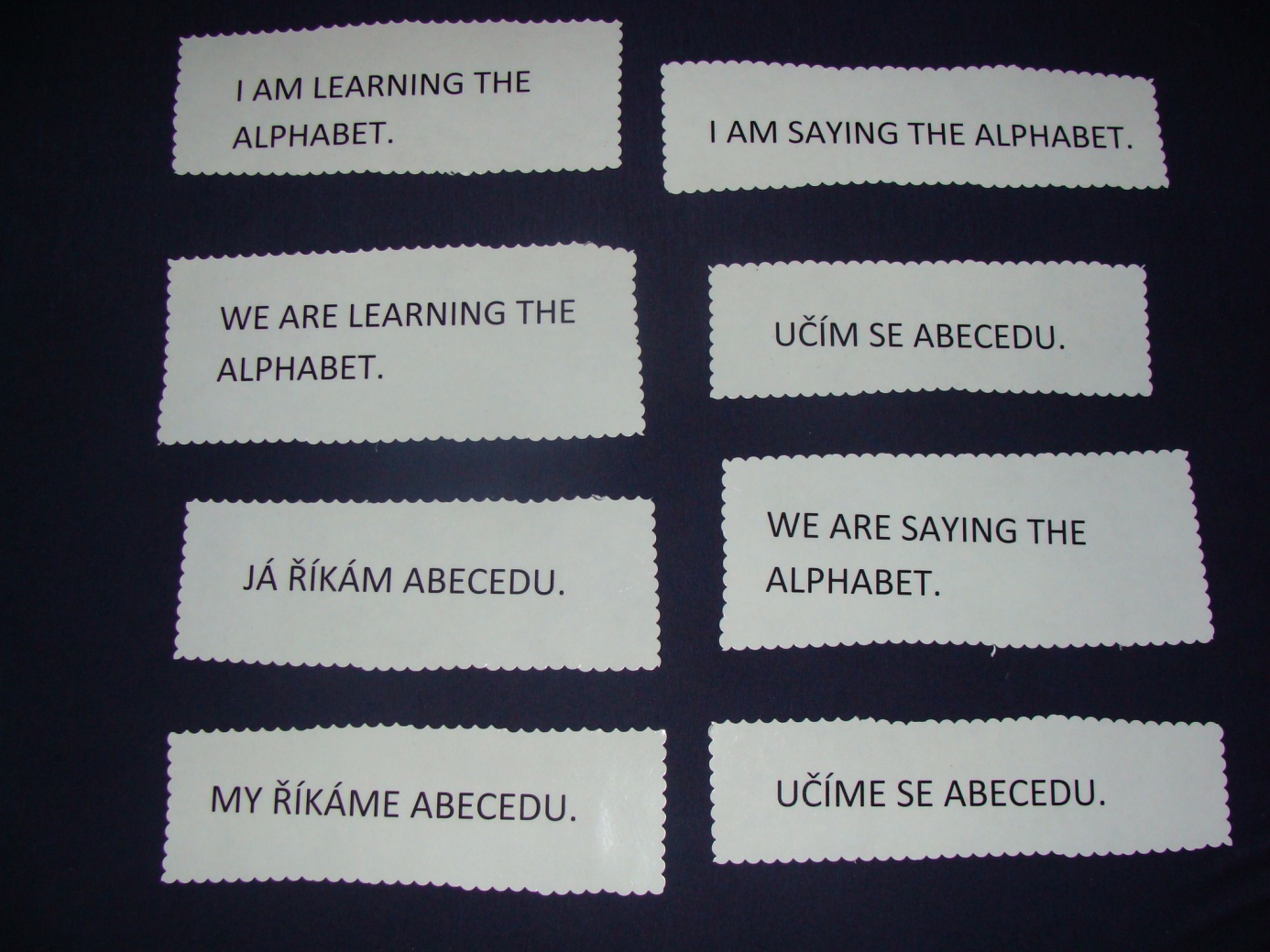 